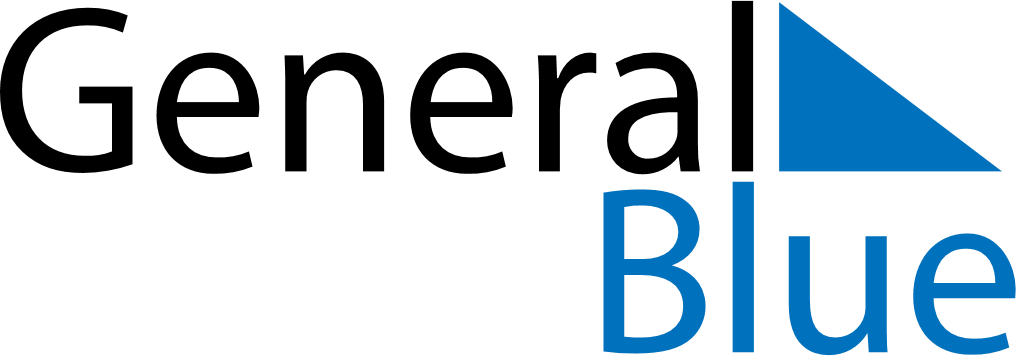 March 2025March 2025March 2025HaitiHaitiSUNMONTUEWEDTHUFRISAT12345678Lundi GrasMardi GrasAsh Wednesday910111213141516171819202122232425262728293031